1. Соотнесите рисунки с текстами, данными ниже1.A: Hello. I'm Mia Conners.B: Hi, Mia. I'm David Sinclair, and this is my partner Gina Evans. (Hold out a hand to shake)A: Nice to meet you Mr. Sinclair and Ms. Evans. Thank you for taking the time to meet with me today.B: It's our pleasure. And please, call us David and Gina. Can I take your coat?A: Thank you.B: No problem. Please take a seat and we'll be right with you. I just have to make a quick phone all.2.Leslie: Hello.Cameron: Hi, is this Leslie?Leslie: Yes. Who’s this?Cameron: It's Cameron here. Is Maria in?Leslie: No, she just stepped out for a moment. Can I take a message?Cameron: Yes, thanks. Please ask her to meet me at the Capitol 4 movie theatre at 7 pm tonight.Leslie: Sure. Just let me write that down. Oh, Cameron, could you hold for a second? I have to take another call.Cameron: No problem.3.Dear Andy:How have you been? Your mother and I are fine. We miss you. Please sign off your computer and come downstairs for something to eat.Love,Dad2. Распределите данные ниже слова, описывающие процессы, изображенных на них видов коммуникации, в две колонки.
Speaking, writing, listening, reading, a formal vocabulary, a slang, an ear, full sentences, a hand,
punctuation marks, a mouth, facial expression, a tone of voice, correct grammar, sentences, sentences and paragraphs, oral communication, an eye, written communication, to see, to write, to read,
to listen.
36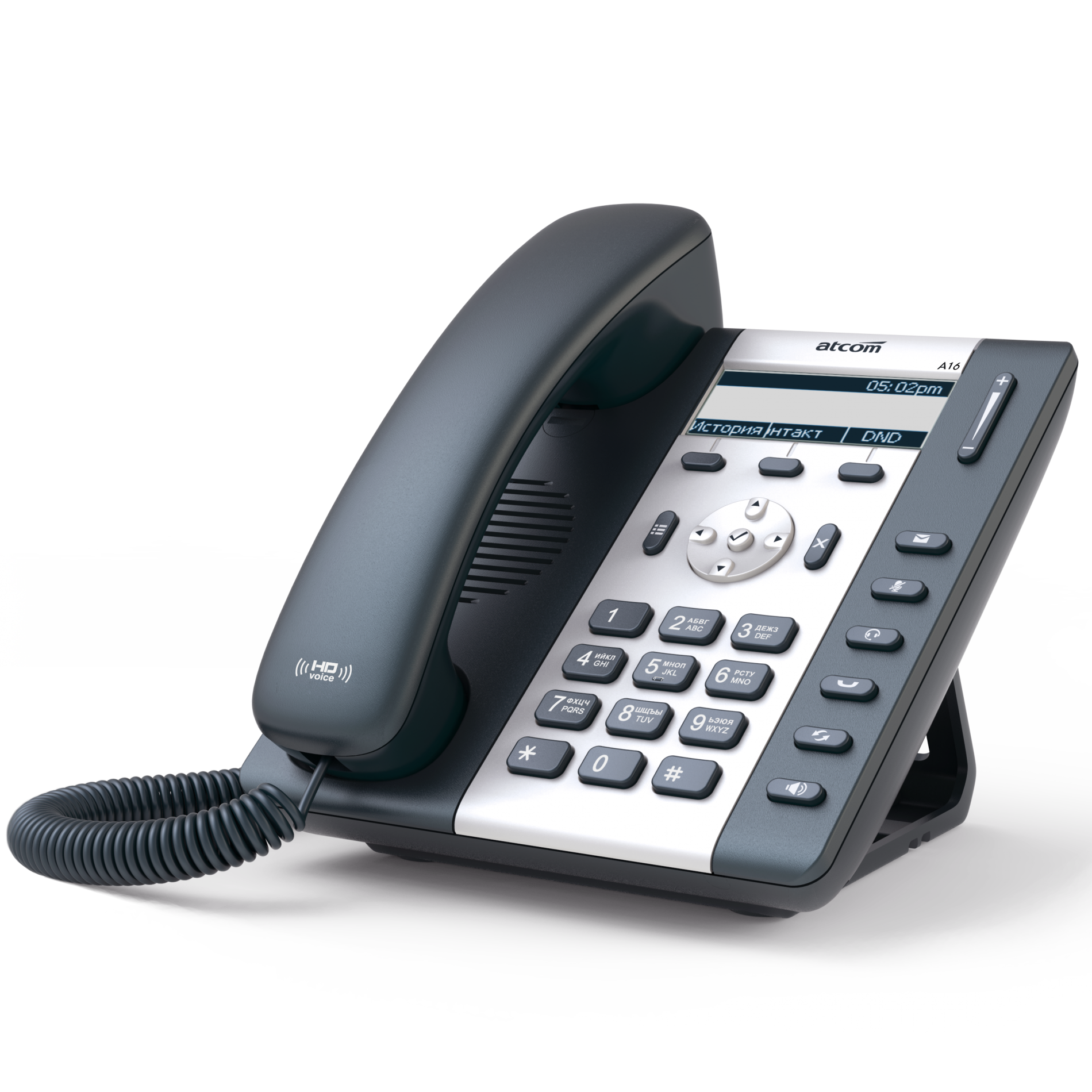 А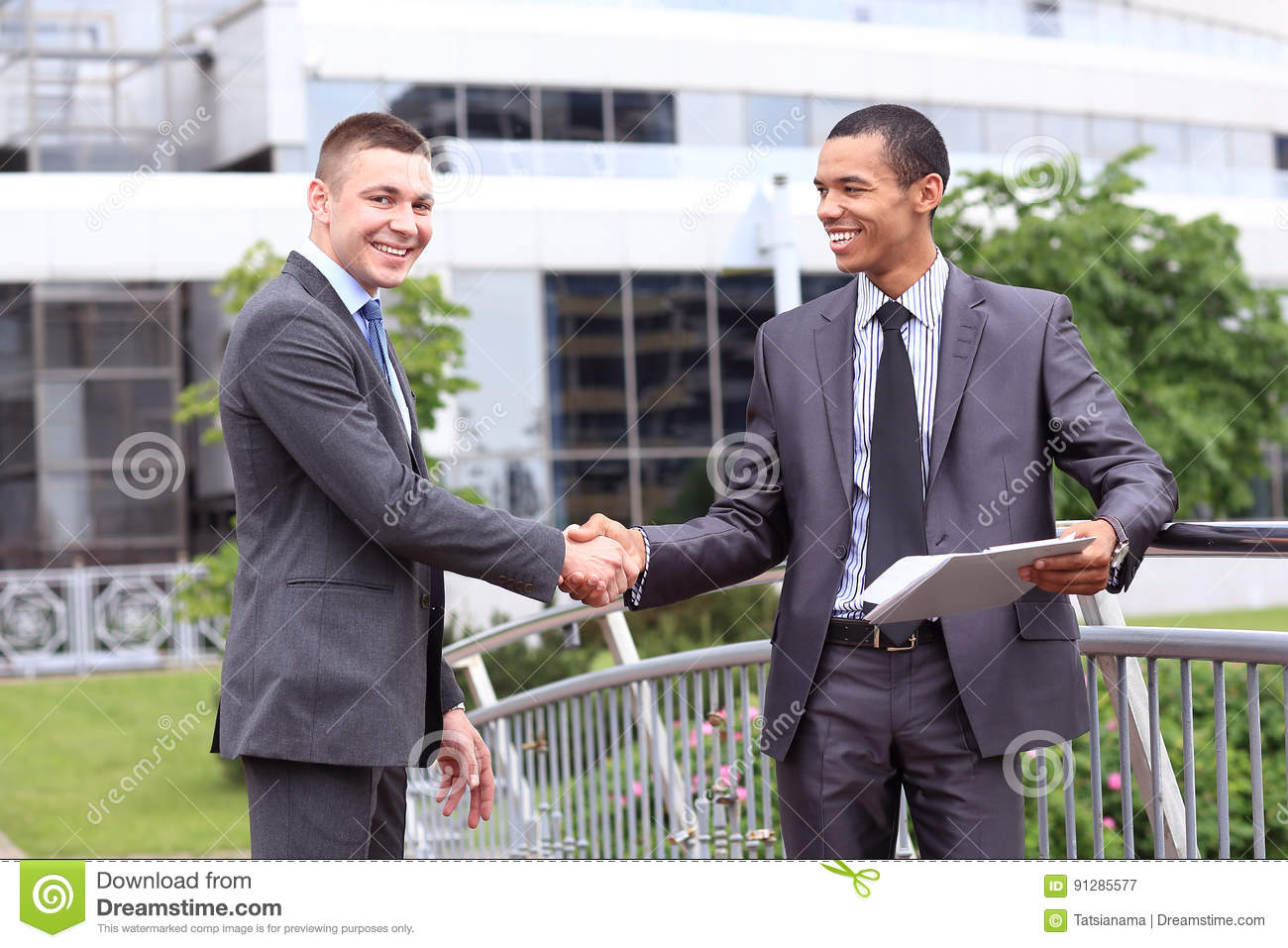 В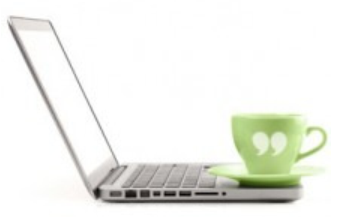 С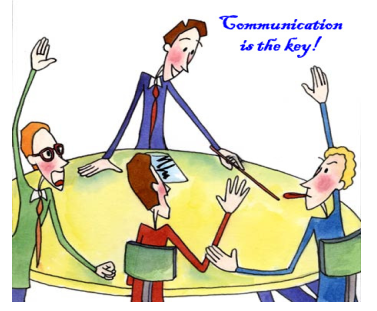 DORAL COMMUNICATION WRITTEN COMMUNICATION1. 1.2. 2.3. 3.4. 4.5. 5.6. 6.